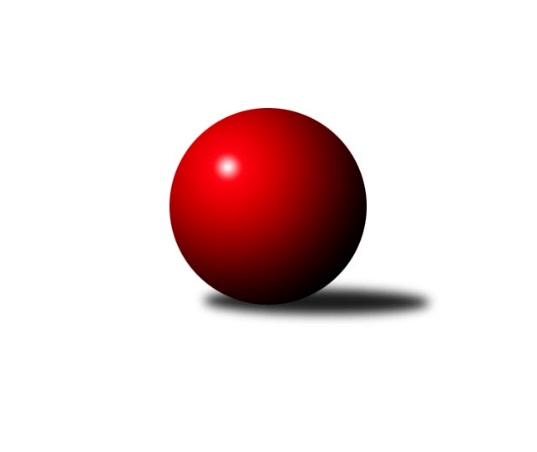 Č.20Ročník 2015/2016	23.5.2024 2. KLM A 2015/2016Statistika 20. kolaTabulka družstev:		družstvo	záp	výh	rem	proh	skore	sety	průměr	body	plné	dorážka	chyby	1.	TJ Loko České Velenice	20	13	0	7	97.5 : 62.5 	(264.0 : 216.0)	3299	26	2193	1106	21.2	2.	KK Lokomotiva Tábor	20	13	0	7	89.0 : 71.0 	(252.5 : 227.5)	3261	26	2179	1081	19.4	3.	KK Hvězda Trnovany	20	11	3	6	91.5 : 68.5 	(271.5 : 208.5)	3346	25	2211	1135	16.2	4.	TJ Sokol Duchcov	19	11	2	6	89.5 : 62.5 	(245.0 : 211.0)	3323	24	2209	1114	22.5	5.	SKK Hořice	20	12	0	8	94.0 : 66.0 	(254.5 : 225.5)	3333	24	2219	1114	17.8	6.	KK SDS Sadská	19	11	1	7	81.0 : 71.0 	(231.0 : 225.0)	3319	23	2200	1119	19.3	7.	TJ Sokol Kolín	20	10	2	8	89.5 : 70.5 	(264.0 : 216.0)	3336	22	2199	1137	18.1	8.	SKK Bohušovice	19	9	0	10	66.5 : 85.5 	(212.0 : 244.0)	3216	18	2174	1042	28	9.	TJ Dynamo Liberec	20	7	3	10	74.0 : 86.0 	(236.5 : 243.5)	3275	17	2178	1097	21.3	10.	SKK Rokycany	20	7	0	13	69.5 : 90.5 	(220.5 : 259.5)	3228	14	2165	1063	28.2	11.	KK Konstruktiva Praha	20	4	1	15	54.0 : 106.0 	(186.5 : 293.5)	3174	9	2149	1025	31.5	12.	Vltavan Loučovice	19	4	0	15	48.0 : 104.0 	(194.0 : 262.0)	3177	8	2142	1035	37.9Tabulka doma:		družstvo	záp	výh	rem	proh	skore	sety	průměr	body	maximum	minimum	1.	TJ Loko České Velenice	10	10	0	0	62.0 : 18.0 	(145.5 : 94.5)	3434	20	3497	3361	2.	KK Hvězda Trnovany	10	7	2	1	55.5 : 24.5 	(148.5 : 91.5)	3322	16	3384	3263	3.	KK Lokomotiva Tábor	10	8	0	2	54.0 : 26.0 	(141.5 : 98.5)	3413	16	3498	3308	4.	TJ Sokol Duchcov	9	7	1	1	51.5 : 20.5 	(127.5 : 88.5)	3412	15	3527	3310	5.	TJ Sokol Kolín	10	7	1	2	55.5 : 24.5 	(140.5 : 99.5)	3358	15	3509	3236	6.	SKK Bohušovice	10	7	0	3	46.5 : 33.5 	(123.5 : 116.5)	3127	14	3209	3002	7.	KK SDS Sadská	9	6	0	3	39.0 : 33.0 	(114.0 : 102.0)	3325	12	3407	3236	8.	SKK Rokycany	10	6	0	4	49.5 : 30.5 	(121.5 : 118.5)	3376	12	3516	3269	9.	SKK Hořice	10	6	0	4	47.0 : 33.0 	(125.5 : 114.5)	3441	12	3532	3354	10.	TJ Dynamo Liberec	10	4	2	4	41.0 : 39.0 	(126.5 : 113.5)	3301	10	3451	3175	11.	Vltavan Loučovice	10	4	0	6	32.0 : 48.0 	(109.0 : 131.0)	3021	8	3150	2925	12.	KK Konstruktiva Praha	10	3	0	7	32.0 : 48.0 	(103.0 : 137.0)	3244	6	3310	3134Tabulka venku:		družstvo	záp	výh	rem	proh	skore	sety	průměr	body	maximum	minimum	1.	SKK Hořice	10	6	0	4	47.0 : 33.0 	(129.0 : 111.0)	3323	12	3448	3090	2.	KK SDS Sadská	10	5	1	4	42.0 : 38.0 	(117.0 : 123.0)	3318	11	3458	3083	3.	KK Lokomotiva Tábor	10	5	0	5	35.0 : 45.0 	(111.0 : 129.0)	3245	10	3415	2993	4.	TJ Sokol Duchcov	10	4	1	5	38.0 : 42.0 	(117.5 : 122.5)	3314	9	3455	3047	5.	KK Hvězda Trnovany	10	4	1	5	36.0 : 44.0 	(123.0 : 117.0)	3348	9	3504	3156	6.	TJ Sokol Kolín	10	3	1	6	34.0 : 46.0 	(123.5 : 116.5)	3334	7	3476	3165	7.	TJ Dynamo Liberec	10	3	1	6	33.0 : 47.0 	(110.0 : 130.0)	3272	7	3386	3009	8.	TJ Loko České Velenice	10	3	0	7	35.5 : 44.5 	(118.5 : 121.5)	3285	6	3383	2999	9.	SKK Bohušovice	9	2	0	7	20.0 : 52.0 	(88.5 : 127.5)	3226	4	3424	2914	10.	KK Konstruktiva Praha	10	1	1	8	22.0 : 58.0 	(83.5 : 156.5)	3168	3	3316	2973	11.	SKK Rokycany	10	1	0	9	20.0 : 60.0 	(99.0 : 141.0)	3213	2	3411	3063	12.	Vltavan Loučovice	9	0	0	9	16.0 : 56.0 	(85.0 : 131.0)	3194	0	3339	3098Tabulka podzimní části:		družstvo	záp	výh	rem	proh	skore	sety	průměr	body	doma	venku	1.	KK Hvězda Trnovany	12	7	2	3	53.5 : 42.5 	(155.5 : 132.5)	3322	16 	4 	1 	1 	3 	1 	2	2.	KK Lokomotiva Tábor	12	8	0	4	52.0 : 44.0 	(151.0 : 137.0)	3272	16 	5 	0 	1 	3 	0 	3	3.	TJ Sokol Duchcov	12	7	1	4	58.5 : 37.5 	(157.5 : 130.5)	3336	15 	4 	1 	1 	3 	0 	3	4.	TJ Dynamo Liberec	12	6	2	4	52.0 : 44.0 	(149.0 : 139.0)	3307	14 	3 	1 	2 	3 	1 	2	5.	TJ Loko České Velenice	12	7	0	5	51.5 : 44.5 	(146.0 : 142.0)	3313	14 	6 	0 	0 	1 	0 	5	6.	KK SDS Sadská	12	7	0	5	50.0 : 46.0 	(147.5 : 140.5)	3300	14 	4 	0 	2 	3 	0 	3	7.	SKK Hořice	12	6	0	6	54.0 : 42.0 	(147.5 : 140.5)	3341	12 	3 	0 	3 	3 	0 	3	8.	TJ Sokol Kolín	12	5	2	5	53.5 : 42.5 	(161.5 : 126.5)	3347	12 	4 	1 	1 	1 	1 	4	9.	SKK Rokycany	12	5	0	7	49.5 : 46.5 	(146.0 : 142.0)	3280	10 	4 	0 	2 	1 	0 	5	10.	SKK Bohušovice	12	5	0	7	39.5 : 56.5 	(133.5 : 154.5)	3207	10 	3 	0 	3 	2 	0 	4	11.	Vltavan Loučovice	12	3	0	9	32.0 : 64.0 	(124.5 : 163.5)	3208	6 	3 	0 	3 	0 	0 	6	12.	KK Konstruktiva Praha	12	2	1	9	30.0 : 66.0 	(108.5 : 179.5)	3198	5 	2 	0 	4 	0 	1 	5Tabulka jarní části:		družstvo	záp	výh	rem	proh	skore	sety	průměr	body	doma	venku	1.	TJ Loko České Velenice	8	6	0	2	46.0 : 18.0 	(118.0 : 74.0)	3306	12 	4 	0 	0 	2 	0 	2 	2.	SKK Hořice	8	6	0	2	40.0 : 24.0 	(107.0 : 85.0)	3345	12 	3 	0 	1 	3 	0 	1 	3.	KK Lokomotiva Tábor	8	5	0	3	37.0 : 27.0 	(101.5 : 90.5)	3276	10 	3 	0 	1 	2 	0 	2 	4.	TJ Sokol Kolín	8	5	0	3	36.0 : 28.0 	(102.5 : 89.5)	3323	10 	3 	0 	1 	2 	0 	2 	5.	TJ Sokol Duchcov	7	4	1	2	31.0 : 25.0 	(87.5 : 80.5)	3317	9 	3 	0 	0 	1 	1 	2 	6.	KK SDS Sadská	7	4	1	2	31.0 : 25.0 	(83.5 : 84.5)	3346	9 	2 	0 	1 	2 	1 	1 	7.	KK Hvězda Trnovany	8	4	1	3	38.0 : 26.0 	(116.0 : 76.0)	3374	9 	3 	1 	0 	1 	0 	3 	8.	SKK Bohušovice	7	4	0	3	27.0 : 29.0 	(78.5 : 89.5)	3211	8 	4 	0 	0 	0 	0 	3 	9.	KK Konstruktiva Praha	8	2	0	6	24.0 : 40.0 	(78.0 : 114.0)	3157	4 	1 	0 	3 	1 	0 	3 	10.	SKK Rokycany	8	2	0	6	20.0 : 44.0 	(74.5 : 117.5)	3182	4 	2 	0 	2 	0 	0 	4 	11.	TJ Dynamo Liberec	8	1	1	6	22.0 : 42.0 	(87.5 : 104.5)	3232	3 	1 	1 	2 	0 	0 	4 	12.	Vltavan Loučovice	7	1	0	6	16.0 : 40.0 	(69.5 : 98.5)	3081	2 	1 	0 	3 	0 	0 	3 Zisk bodů pro družstvo:		jméno hráče	družstvo	body	zápasy	v %	dílčí body	sety	v %	1.	Martin Švorba 	TJ Sokol Kolín  	17	/	19	(89%)	58	/	76	(76%)	2.	Zdeněk Dvořák ml. 	TJ Loko České Velenice 	17	/	20	(85%)	56.5	/	80	(71%)	3.	Václav Kňap 	TJ Sokol Kolín  	15	/	20	(75%)	55.5	/	80	(69%)	4.	Jaromír Šklíba 	SKK Hořice 	14	/	19	(74%)	51	/	76	(67%)	5.	Michal Wohlmut 	SKK Rokycany 	13	/	15	(87%)	35.5	/	60	(59%)	6.	Zdeněk Ransdorf 	TJ Sokol Duchcov 	13	/	16	(81%)	47	/	64	(73%)	7.	Dominik Ruml 	SKK Hořice 	13	/	18	(72%)	40.5	/	72	(56%)	8.	Zdeněk Pecina st.	TJ Dynamo Liberec 	13	/	19	(68%)	48	/	76	(63%)	9.	Vojtěch Tulka 	SKK Hořice 	13	/	19	(68%)	43	/	76	(57%)	10.	Miroslav Šnejdar ml.	KK Hvězda Trnovany 	13	/	20	(65%)	49.5	/	80	(62%)	11.	Vojtěch Pecina 	TJ Dynamo Liberec 	12	/	16	(75%)	42.5	/	64	(66%)	12.	Bronislav Černuška 	TJ Loko České Velenice 	12	/	16	(75%)	37.5	/	64	(59%)	13.	Michael Klaus 	TJ Sokol Duchcov 	12	/	17	(71%)	39	/	68	(57%)	14.	Michal Koubek 	KK Hvězda Trnovany 	12	/	18	(67%)	45	/	72	(63%)	15.	Karel Smažík 	KK Lokomotiva Tábor 	12	/	18	(67%)	42	/	72	(58%)	16.	Jakub Dařílek 	TJ Sokol Duchcov 	12	/	18	(67%)	38	/	72	(53%)	17.	Milan Perníček 	SKK Bohušovice 	12	/	19	(63%)	50	/	76	(66%)	18.	Aleš Košnar 	KK SDS Sadská 	12	/	19	(63%)	41	/	76	(54%)	19.	Jiří Zemánek 	KK Hvězda Trnovany 	12	/	20	(60%)	54.5	/	80	(68%)	20.	Jiří Semerád 	SKK Bohušovice 	11	/	17	(65%)	41	/	68	(60%)	21.	Petr Chval 	KK Lokomotiva Tábor 	10.5	/	15	(70%)	35	/	60	(58%)	22.	Jaroslav Mihál 	KK Lokomotiva Tábor 	10.5	/	16	(66%)	38	/	64	(59%)	23.	Milan Stránský 	KK Hvězda Trnovany 	10.5	/	17	(62%)	38	/	68	(56%)	24.	Ondřej Touš 	TJ Loko České Velenice 	10.5	/	18	(58%)	40	/	72	(56%)	25.	Martin Hažva 	SKK Hořice 	10	/	17	(59%)	35	/	68	(51%)	26.	Antonín Svoboda 	KK SDS Sadská 	10	/	17	(59%)	35	/	68	(51%)	27.	Roman Žežulka 	TJ Dynamo Liberec 	10	/	18	(56%)	45	/	72	(63%)	28.	František Dobiáš 	TJ Sokol Duchcov 	10	/	18	(56%)	42	/	72	(58%)	29.	Jaroslav Suchánek 	Vltavan Loučovice 	10	/	18	(56%)	39	/	72	(54%)	30.	Václav Schejbal 	KK SDS Sadská 	10	/	19	(53%)	40	/	76	(53%)	31.	Jiří Němec 	TJ Sokol Kolín  	10	/	20	(50%)	44.5	/	80	(56%)	32.	Tomáš Svoboda 	SKK Bohušovice 	9.5	/	15	(63%)	32.5	/	60	(54%)	33.	Václav Pešek 	KK SDS Sadská 	9.5	/	16	(59%)	37	/	64	(58%)	34.	Karel Valeš 	TJ Sokol Duchcov 	9.5	/	16	(59%)	34	/	64	(53%)	35.	Jan Holšan 	SKK Rokycany 	9	/	16	(56%)	34	/	64	(53%)	36.	Zbyněk Dvořák 	TJ Loko České Velenice 	9	/	17	(53%)	34.5	/	68	(51%)	37.	Libor Dušek 	Vltavan Loučovice 	9	/	18	(50%)	35.5	/	72	(49%)	38.	Tomáš Maroušek 	TJ Loko České Velenice 	9	/	18	(50%)	33.5	/	72	(47%)	39.	Petr Bystřický 	KK Lokomotiva Tábor 	8	/	11	(73%)	25.5	/	44	(58%)	40.	Václav Fűrst 	SKK Rokycany 	8	/	12	(67%)	28.5	/	48	(59%)	41.	Lukaš Jireš 	TJ Dynamo Liberec 	8	/	14	(57%)	25.5	/	56	(46%)	42.	Pavel Jedlička 	KK Hvězda Trnovany 	8	/	15	(53%)	31.5	/	60	(53%)	43.	Miroslav Kotrč 	TJ Loko České Velenice 	8	/	15	(53%)	31.5	/	60	(53%)	44.	Martin Fűrst 	SKK Rokycany 	8	/	15	(53%)	27.5	/	60	(46%)	45.	Robert Petera 	TJ Sokol Kolín  	8	/	18	(44%)	31.5	/	72	(44%)	46.	Jan Smolena 	Vltavan Loučovice 	8	/	19	(42%)	33.5	/	76	(44%)	47.	Jan Pelák 	TJ Sokol Kolín  	7.5	/	17	(44%)	30.5	/	68	(45%)	48.	Pavel Vymazal 	KK Konstruktiva Praha  	7	/	10	(70%)	25	/	40	(63%)	49.	Stanislav Vesecký 	KK Konstruktiva Praha  	7	/	18	(39%)	29	/	72	(40%)	50.	Tomáš Bek 	KK SDS Sadská 	7	/	19	(37%)	37.5	/	76	(49%)	51.	Martin Schejbal 	KK SDS Sadská 	6.5	/	17	(38%)	32.5	/	68	(48%)	52.	Václav Šmída 	SKK Hořice 	6	/	9	(67%)	16	/	36	(44%)	53.	Radek Košťál 	SKK Hořice 	6	/	11	(55%)	24.5	/	44	(56%)	54.	Ladislav Takáč 	KK Lokomotiva Tábor 	6	/	14	(43%)	27.5	/	56	(49%)	55.	David Kášek 	KK Lokomotiva Tábor 	6	/	16	(38%)	33.5	/	64	(52%)	56.	Ivan Vondráček 	SKK Hořice 	6	/	16	(38%)	27.5	/	64	(43%)	57.	Petr Fara 	SKK Rokycany 	6	/	18	(33%)	31	/	72	(43%)	58.	Josef Zejda ml.	TJ Dynamo Liberec 	6	/	18	(33%)	30.5	/	72	(42%)	59.	Martin Prokůpek 	SKK Rokycany 	5.5	/	14	(39%)	24	/	56	(43%)	60.	Zdeněk Kandl 	KK Hvězda Trnovany 	5	/	7	(71%)	14	/	28	(50%)	61.	Jindřich Lauer 	TJ Sokol Kolín  	5	/	11	(45%)	22.5	/	44	(51%)	62.	Roman Voráček 	KK Hvězda Trnovany 	5	/	11	(45%)	22	/	44	(50%)	63.	Ladislav Chmel 	TJ Loko České Velenice 	5	/	14	(36%)	26.5	/	56	(47%)	64.	Borek Jelínek 	KK Lokomotiva Tábor 	5	/	14	(36%)	23	/	56	(41%)	65.	Lukáš Dařílek 	SKK Bohušovice 	5	/	14	(36%)	21	/	56	(38%)	66.	Josef Gondek 	Vltavan Loučovice 	5	/	15	(33%)	26	/	60	(43%)	67.	Tibor Machala 	KK Konstruktiva Praha  	5	/	17	(29%)	26	/	68	(38%)	68.	Pavel Kohlíček 	KK Konstruktiva Praha  	5	/	17	(29%)	22	/	68	(32%)	69.	Petr Tepličanec 	KK Konstruktiva Praha  	4	/	6	(67%)	14	/	24	(58%)	70.	Josef Pecha 	TJ Sokol Duchcov 	4	/	6	(67%)	13	/	24	(54%)	71.	Pavel Wohlmuth 	KK Konstruktiva Praha  	4	/	7	(57%)	12	/	28	(43%)	72.	Miroslav Dvořák 	KK Lokomotiva Tábor 	4	/	8	(50%)	15	/	32	(47%)	73.	Jan Barchánek 	KK Konstruktiva Praha  	4	/	11	(36%)	14	/	44	(32%)	74.	Radek Šlouf 	Vltavan Loučovice 	4	/	13	(31%)	25.5	/	52	(49%)	75.	Zdeněk Zahrádka 	KK Konstruktiva Praha  	4	/	13	(31%)	19	/	52	(37%)	76.	Roman Filip 	SKK Bohušovice 	4	/	13	(31%)	18.5	/	52	(36%)	77.	Agaton Planansky ml.	TJ Dynamo Liberec 	4	/	14	(29%)	17	/	56	(30%)	78.	Jaromír Hnát 	SKK Bohušovice 	4	/	17	(24%)	29.5	/	68	(43%)	79.	Robert Weis 	Vltavan Loučovice 	4	/	19	(21%)	27.5	/	76	(36%)	80.	Jaroslav Pleticha st. st.	KK Konstruktiva Praha  	3	/	8	(38%)	13	/	32	(41%)	81.	Lukáš Hološko 	TJ Sokol Kolín  	3	/	8	(38%)	12	/	32	(38%)	82.	Martin Maršálek 	SKK Rokycany 	3	/	11	(27%)	18	/	44	(41%)	83.	Jiří Semelka 	TJ Sokol Duchcov 	3	/	16	(19%)	26	/	64	(41%)	84.	Josef Pauch 	SKK Rokycany 	2	/	2	(100%)	6	/	8	(75%)	85.	Radek Kroupa 	SKK Hořice 	2	/	5	(40%)	11	/	20	(55%)	86.	Vojtěch Trojan 	TJ Dynamo Liberec 	2	/	5	(40%)	9	/	20	(45%)	87.	Jaroslav Šatník 	TJ Sokol Kolín  	2	/	5	(40%)	7.5	/	20	(38%)	88.	Jan Renka st.	KK SDS Sadská 	2	/	6	(33%)	7	/	24	(29%)	89.	Jaroslav Borkovec 	KK Konstruktiva Praha  	2	/	8	(25%)	10	/	32	(31%)	90.	Martin Perníček 	SKK Bohušovice 	2	/	9	(22%)	12.5	/	36	(35%)	91.	Miroslav Kašpar 	KK Lokomotiva Tábor 	1	/	1	(100%)	3	/	4	(75%)	92.	Pavel Šporel 	TJ Sokol Duchcov 	1	/	1	(100%)	2	/	4	(50%)	93.	Radek Sipek 	SKK Bohušovice 	1	/	2	(50%)	4	/	8	(50%)	94.	Miloš Civín 	TJ Sokol Duchcov 	1	/	2	(50%)	4	/	8	(50%)	95.	Radek Kandl 	KK Hvězda Trnovany 	1	/	6	(17%)	9	/	24	(38%)	96.	Ladislav Moulis 	SKK Rokycany 	1	/	6	(17%)	7.5	/	24	(31%)	97.	Ladislav Wajsar ml. ml.	TJ Dynamo Liberec 	0	/	1	(0%)	1	/	4	(25%)	98.	Aleš Doubravský 	SKK Bohušovice 	0	/	1	(0%)	1	/	4	(25%)	99.	Dalibor Mierva 	TJ Sokol Kolín  	0	/	1	(0%)	1	/	4	(25%)	100.	Libor Bureš 	SKK Rokycany 	0	/	1	(0%)	0	/	4	(0%)	101.	Dalibor Dařílek 	TJ Sokol Duchcov 	0	/	1	(0%)	0	/	4	(0%)	102.	Vladimír Chrpa 	SKK Bohušovice 	0	/	1	(0%)	0	/	4	(0%)	103.	Radek Kraus 	SKK Bohušovice 	0	/	1	(0%)	0	/	4	(0%)	104.	Jiří Novotný 	KK Konstruktiva Praha  	0	/	1	(0%)	0	/	4	(0%)	105.	Jaroslav Fürst 	SKK Rokycany 	0	/	2	(0%)	3	/	8	(38%)	106.	Martin Fűrst ml. ml.	SKK Rokycany 	0	/	2	(0%)	2	/	8	(25%)	107.	Pavel Andrlík ml.	SKK Rokycany 	0	/	2	(0%)	2	/	8	(25%)	108.	René Ondek 	Vltavan Loučovice 	0	/	2	(0%)	2	/	8	(25%)	109.	Jakub Hlava 	KK Konstruktiva Praha  	0	/	2	(0%)	0	/	8	(0%)	110.	Michal Fara 	SKK Rokycany 	0	/	3	(0%)	0	/	12	(0%)	111.	Martin Jirkal 	Vltavan Loučovice 	0	/	6	(0%)	5	/	24	(21%)	112.	Ladislav Wajsar st. st.	TJ Dynamo Liberec 	0	/	7	(0%)	8	/	28	(29%)Průměry na kuželnách:		kuželna	průměr	plné	dorážka	chyby	výkon na hráče	1.	SKK Hořice, 1-4	3426	2262	1163	18.5	(571.0)	2.	Tábor, 1-4	3388	2251	1137	17.3	(564.8)	3.	České Velenice, 1-4	3382	2255	1127	22.8	(563.8)	4.	Duchcov, 1-4	3350	2203	1147	22.8	(558.5)	5.	SKK Rokycany, 1-4	3347	2220	1126	22.3	(557.9)	6.	Poděbrady, 1-4	3306	2195	1111	22.3	(551.1)	7.	Přelouč, 1-4	3305	2206	1098	23.9	(550.9)	8.	Sport Park Liberec, 1-4	3305	2184	1120	18.6	(550.8)	9.	TJ Lokomotiva Ústí nad Labem, 1-4	3279	2182	1096	21.5	(546.6)	10.	KK Konstruktiva Praha, 1-6	3260	2195	1064	28.5	(543.3)	11.	Bohušovice, 1-4	3126	2099	1027	27.2	(521.1)	12.	Český Krumlov, 1-4	3034	2074	959	35.6	(505.7)Nejlepší výkony na kuželnách:SKK Hořice, 1-4SKK Hořice	3532	18. kolo	Martin Švorba 	TJ Sokol Kolín 	642	12. koloSKK Hořice	3515	4. kolo	Martin Hažva 	SKK Hořice	636	4. koloKK Hvězda Trnovany	3504	18. kolo	Jiří Semerád 	SKK Bohušovice	631	11. koloSKK Hořice	3490	6. kolo	Dominik Ruml 	SKK Hořice	629	9. koloTJ Sokol Kolín 	3476	12. kolo	Jaromír Šklíba 	SKK Hořice	627	4. koloKK SDS Sadská	3458	14. kolo	Michal Koubek 	KK Hvězda Trnovany	626	18. koloSKK Hořice	3444	14. kolo	Zdeněk Ransdorf 	TJ Sokol Duchcov	625	4. koloTJ Sokol Duchcov	3441	4. kolo	Jaromír Šklíba 	SKK Hořice	618	12. koloSKK Hořice	3437	19. kolo	Petr Bystřický 	KK Lokomotiva Tábor	607	2. koloSKK Hořice	3430	9. kolo	Dominik Ruml 	SKK Hořice	606	14. koloTábor, 1-4KK Lokomotiva Tábor	3498	10. kolo	Miroslav Dvořák 	KK Lokomotiva Tábor	617	15. koloKK Lokomotiva Tábor	3474	17. kolo	Martin Schejbal 	KK SDS Sadská	615	8. koloSKK Hořice	3448	13. kolo	Vojtěch Pecina 	TJ Dynamo Liberec	610	7. koloKK Lokomotiva Tábor	3440	7. kolo	Martin Hažva 	SKK Hořice	608	13. koloKK Lokomotiva Tábor	3422	8. kolo	Jaroslav Mihál 	KK Lokomotiva Tábor	601	17. koloKK Lokomotiva Tábor	3409	15. kolo	Ladislav Takáč 	KK Lokomotiva Tábor	599	10. koloKK Lokomotiva Tábor	3405	20. kolo	Martin Švorba 	TJ Sokol Kolín 	599	17. koloKK Lokomotiva Tábor	3404	1. kolo	David Kášek 	KK Lokomotiva Tábor	598	7. koloKK Lokomotiva Tábor	3393	13. kolo	Jaroslav Mihál 	KK Lokomotiva Tábor	598	10. koloKK SDS Sadská	3391	8. kolo	Jaroslav Mihál 	KK Lokomotiva Tábor	597	20. koloČeské Velenice, 1-4TJ Loko České Velenice	3497	9. kolo	Zdeněk Dvořák ml. 	TJ Loko České Velenice	653	9. koloTJ Loko České Velenice	3485	17. kolo	Zdeněk Dvořák ml. 	TJ Loko České Velenice	634	17. koloTJ Loko České Velenice	3470	13. kolo	Martin Švorba 	TJ Sokol Kolín 	620	9. koloTJ Loko České Velenice	3453	11. kolo	Zdeněk Dvořák ml. 	TJ Loko České Velenice	613	7. koloTJ Loko České Velenice	3444	12. kolo	Jakub Dařílek 	TJ Sokol Duchcov	609	12. koloTJ Sokol Kolín 	3437	9. kolo	Zdeněk Dvořák ml. 	TJ Loko České Velenice	608	11. koloTJ Loko České Velenice	3434	19. kolo	Miroslav Kotrč 	TJ Loko České Velenice	608	5. koloTJ Sokol Duchcov	3433	12. kolo	Jaroslav Suchánek 	Vltavan Loučovice	605	3. koloTJ Loko České Velenice	3418	7. kolo	Zdeněk Dvořák ml. 	TJ Loko České Velenice	603	15. koloTJ Loko České Velenice	3398	15. kolo	Zdeněk Dvořák ml. 	TJ Loko České Velenice	602	13. koloDuchcov, 1-4TJ Sokol Duchcov	3527	11. kolo	Zdeněk Ransdorf 	TJ Sokol Duchcov	645	9. koloTJ Sokol Duchcov	3504	13. kolo	Zdeněk Ransdorf 	TJ Sokol Duchcov	640	3. koloTJ Sokol Duchcov	3503	7. kolo	Zdeněk Ransdorf 	TJ Sokol Duchcov	639	11. koloTJ Sokol Duchcov	3465	9. kolo	Zdeněk Ransdorf 	TJ Sokol Duchcov	639	7. koloTJ Sokol Duchcov	3438	3. kolo	Michael Klaus 	TJ Sokol Duchcov	636	13. koloKK Hvězda Trnovany	3415	3. kolo	Zdeněk Ransdorf 	TJ Sokol Duchcov	628	19. koloTJ Sokol Duchcov	3393	19. kolo	Michael Klaus 	TJ Sokol Duchcov	626	11. koloTJ Sokol Duchcov	3381	15. kolo	Jakub Dařílek 	TJ Sokol Duchcov	625	11. koloTJ Loko České Velenice	3379	1. kolo	Jakub Dařílek 	TJ Sokol Duchcov	621	13. koloTJ Sokol Duchcov	3355	5. kolo	Michael Klaus 	TJ Sokol Duchcov	620	9. koloSKK Rokycany, 1-4SKK Rokycany	3516	12. kolo	Václav Schejbal 	KK SDS Sadská	635	4. koloSKK Rokycany	3498	11. kolo	Karel Valeš 	TJ Sokol Duchcov	624	16. koloTJ Sokol Duchcov	3455	16. kolo	Martin Prokůpek 	SKK Rokycany	620	12. koloSKK Rokycany	3455	6. kolo	Michal Koubek 	KK Hvězda Trnovany	618	8. koloKK SDS Sadská	3434	4. kolo	Jan Holšan 	SKK Rokycany	611	12. koloSKK Hořice	3421	20. kolo	Václav Fűrst 	SKK Rokycany	608	11. koloKK Hvězda Trnovany	3408	8. kolo	Miloš Civín 	TJ Sokol Duchcov	605	16. koloTJ Loko České Velenice	3383	6. kolo	Jaromír Šklíba 	SKK Hořice	604	20. koloSKK Rokycany	3367	16. kolo	Petr Fara 	SKK Rokycany	602	12. koloSKK Rokycany	3353	4. kolo	Martin Fűrst 	SKK Rokycany	601	6. koloPoděbrady, 1-4TJ Sokol Kolín 	3509	8. kolo	Václav Schejbal 	KK SDS Sadská	629	18. koloTJ Sokol Kolín 	3460	6. kolo	Robert Petera 	TJ Sokol Kolín 	627	8. koloKK SDS Sadská	3435	18. kolo	Martin Švorba 	TJ Sokol Kolín 	620	15. koloTJ Sokol Kolín 	3384	3. kolo	Tomáš Bek 	KK SDS Sadská	616	18. koloTJ Sokol Kolín 	3365	15. kolo	Martin Švorba 	TJ Sokol Kolín 	612	3. koloSKK Hořice	3360	1. kolo	Robert Petera 	TJ Sokol Kolín 	606	6. koloTJ Sokol Kolín 	3357	18. kolo	Robert Petera 	TJ Sokol Kolín 	604	3. koloTJ Sokol Kolín 	3332	1. kolo	Ondřej Touš 	TJ Loko České Velenice	596	20. koloTJ Sokol Kolín 	3329	20. kolo	Vojtěch Pecina 	TJ Dynamo Liberec	594	5. koloTJ Sokol Kolín 	3322	13. kolo	Aleš Košnar 	KK SDS Sadská	592	18. koloPřelouč, 1-4KK SDS Sadská	3419	17. kolo	Tomáš Bek 	KK SDS Sadská	615	15. koloKK SDS Sadská	3407	3. kolo	Václav Schejbal 	KK SDS Sadská	615	5. koloTJ Sokol Duchcov	3404	10. kolo	Aleš Košnar 	KK SDS Sadská	612	13. koloKK SDS Sadská	3386	13. kolo	Václav Pešek 	KK SDS Sadská	608	7. koloKK SDS Sadská	3362	1. kolo	Zdeněk Ransdorf 	TJ Sokol Duchcov	602	10. koloKK SDS Sadská	3352	7. kolo	David Kášek 	KK Lokomotiva Tábor	596	19. koloKK Hvězda Trnovany	3350	13. kolo	Tomáš Bek 	KK SDS Sadská	595	17. koloTJ Sokol Kolín 	3335	7. kolo	Tomáš Bek 	KK SDS Sadská	590	3. koloTJ Dynamo Liberec	3333	9. kolo	Michal Koubek 	KK Hvězda Trnovany	590	13. koloKK Lokomotiva Tábor	3331	19. kolo	Martin Švorba 	TJ Sokol Kolín 	588	7. koloSport Park Liberec, 1-4TJ Dynamo Liberec	3451	6. kolo	Jiří Němec 	TJ Sokol Kolín 	640	16. koloTJ Dynamo Liberec	3399	2. kolo	Milan Stránský 	KK Hvězda Trnovany	607	6. koloKK Hvězda Trnovany	3373	6. kolo	Václav Pešek 	KK SDS Sadská	607	20. koloTJ Loko České Velenice	3370	2. kolo	Martin Fűrst 	SKK Rokycany	605	10. koloSKK Rokycany	3364	10. kolo	Martin Hažva 	SKK Hořice	600	8. koloSKK Hořice	3353	8. kolo	Zdeněk Pecina st.	TJ Dynamo Liberec	599	2. koloTJ Sokol Kolín 	3340	16. kolo	Roman Žežulka 	TJ Dynamo Liberec	597	12. koloKK Lokomotiva Tábor	3333	18. kolo	Vojtěch Pecina 	TJ Dynamo Liberec	594	14. koloTJ Dynamo Liberec	3333	4. kolo	Zdeněk Pecina st.	TJ Dynamo Liberec	594	4. koloTJ Dynamo Liberec	3315	14. kolo	Vojtěch Pecina 	TJ Dynamo Liberec	592	18. koloTJ Lokomotiva Ústí nad Labem, 1-4KK Hvězda Trnovany	3384	17. kolo	Jiří Zemánek 	KK Hvězda Trnovany	632	14. koloKK Hvězda Trnovany	3368	9. kolo	Zdeněk Dvořák ml. 	TJ Loko České Velenice	615	4. koloKK Hvězda Trnovany	3367	14. kolo	Pavel Jedlička 	KK Hvězda Trnovany	608	11. koloTJ Sokol Duchcov	3363	14. kolo	Jiří Zemánek 	KK Hvězda Trnovany	607	11. koloTJ Sokol Kolín 	3353	11. kolo	Miroslav Šnejdar ml.	KK Hvězda Trnovany	597	17. koloKK Hvězda Trnovany	3345	7. kolo	Martin Švorba 	TJ Sokol Kolín 	591	11. koloKK Hvězda Trnovany	3344	11. kolo	Jiří Zemánek 	KK Hvězda Trnovany	591	4. koloKK Lokomotiva Tábor	3319	12. kolo	Roman Voráček 	KK Hvězda Trnovany	589	7. koloKK Hvězda Trnovany	3313	19. kolo	Antonín Svoboda 	KK SDS Sadská	588	2. koloKK Hvězda Trnovany	3297	2. kolo	Jiří Zemánek 	KK Hvězda Trnovany	588	17. koloKK Konstruktiva Praha, 1-6TJ Sokol Duchcov	3417	6. kolo	Martin Švorba 	TJ Sokol Kolín 	601	14. koloKK Hvězda Trnovany	3328	20. kolo	Pavel Vymazal 	KK Konstruktiva Praha 	598	14. koloKK Konstruktiva Praha 	3310	16. kolo	Jakub Dařílek 	TJ Sokol Duchcov	598	6. koloKK Konstruktiva Praha 	3309	8. kolo	Zdeněk Ransdorf 	TJ Sokol Duchcov	595	6. koloKK Lokomotiva Tábor	3309	4. kolo	Stanislav Vesecký 	KK Konstruktiva Praha 	595	8. koloKK Konstruktiva Praha 	3302	20. kolo	Tibor Machala 	KK Konstruktiva Praha 	593	6. koloTJ Loko České Velenice	3300	18. kolo	Petr Chval 	KK Lokomotiva Tábor	590	4. koloTJ Sokol Kolín 	3297	14. kolo	Stanislav Vesecký 	KK Konstruktiva Praha 	581	4. koloKK Konstruktiva Praha 	3285	6. kolo	Petr Tepličanec 	KK Konstruktiva Praha 	580	20. koloSKK Hořice	3278	10. kolo	Zdeněk Zahrádka 	KK Konstruktiva Praha 	580	16. koloBohušovice, 1-4KK SDS Sadská	3257	6. kolo	Aleš Košnar 	KK SDS Sadská	590	6. koloKK Hvězda Trnovany	3244	10. kolo	Miroslav Šnejdar ml.	KK Hvězda Trnovany	583	10. koloSKK Bohušovice	3209	4. kolo	Milan Perníček 	SKK Bohušovice	578	18. koloTJ Dynamo Liberec	3174	3. kolo	Jiří Semerád 	SKK Bohušovice	577	8. koloSKK Bohušovice	3168	13. kolo	Milan Perníček 	SKK Bohušovice	572	1. koloSKK Bohušovice	3166	8. kolo	Martin Švorba 	TJ Sokol Kolín 	572	4. koloTJ Sokol Kolín 	3165	4. kolo	Václav Schejbal 	KK SDS Sadská	570	6. koloSKK Bohušovice	3145	18. kolo	Milan Perníček 	SKK Bohušovice	569	13. koloSKK Bohušovice	3145	10. kolo	Zdeněk Ransdorf 	TJ Sokol Duchcov	559	18. koloSKK Bohušovice	3121	20. kolo	Vojtěch Pecina 	TJ Dynamo Liberec	559	3. koloČeský Krumlov, 1-4KK Hvězda Trnovany	3156	5. kolo	Josef Gondek 	Vltavan Loučovice	575	11. koloTJ Loko České Velenice	3150	14. kolo	Radek Šlouf 	Vltavan Loučovice	574	15. koloVltavan Loučovice	3150	11. kolo	Bronislav Černuška 	TJ Loko České Velenice	560	14. koloVltavan Loučovice	3094	5. kolo	Radek Šlouf 	Vltavan Loučovice	557	5. koloSKK Hořice	3090	17. kolo	Pavel Jedlička 	KK Hvězda Trnovany	556	5. koloKK SDS Sadská	3083	12. kolo	Zdeněk Dvořák ml. 	TJ Loko České Velenice	552	14. koloVltavan Loučovice	3067	7. kolo	Jaroslav Suchánek 	Vltavan Loučovice	549	9. koloSKK Rokycany	3063	7. kolo	Ivan Vondráček 	SKK Hořice	545	17. koloTJ Sokol Duchcov	3047	2. kolo	Jakub Dařílek 	TJ Sokol Duchcov	545	2. koloVltavan Loučovice	3038	15. kolo	Zdeněk Ransdorf 	TJ Sokol Duchcov	544	2. koloČetnost výsledků:	8.0 : 0.0	6x	7.5 : 0.5	2x	7.0 : 1.0	15x	6.5 : 1.5	1x	6.0 : 2.0	37x	5.5 : 2.5	1x	5.0 : 3.0	15x	4.0 : 4.0	6x	3.0 : 5.0	11x	2.5 : 5.5	1x	2.0 : 6.0	17x	1.0 : 7.0	8x